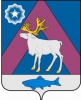 муниципальное образование СЕЛО САМБУРГАДМИНИСТРАЦИЯПОстановлЕНИЕО внесении изменения в перечень имущества и состав сведений,размещаемых в информационно-телекоммуникационной сети “Интернет”  В целях расширения перечня имущества и состава сведений, размещаемых в информационно-телекоммуникационной сети “Интернет”, в соответствии с приказом Департамента имущественных отношений Ямало-Ненецкого автономного округа от 22.04.2019г. № 208 “О внесении изменения в перечень имущества и состав сведений, размещаемых в информационно-телекоммуникационной сети “Интернет”, Администрация муниципального образования село Самбург   п о с т а н о в л я е т:1. Утвердить прилагаемое изменение, которое вносится в перечень имущества и состав сведений, размещаемых в информационно-телекоммуникционной сети “Интернет”, утвержденных постановлением Администрации муниципального образования село Самбург от 18.02.2019г. № 14-ПА “О реализации подпункта “г” пункта 2 перечня поручений Президента Российской Федерации по итогам заседания Государственного совета Российской Федерации от 05 апреля 2018 года (№ Пр-817ГС от 15 мая 2018 года). 2. Перечни имущества, указанные в подпунктах 1.5, 1.6 пункта 1 перечня имущества и состава сведений, размещаемых в информационно-телекоммуникационной сети “Интернет”, подлежат опубликованию в информационно-телекоммуникационной сети “Интернет” в течение 10 рабочих дней с момента подписания настоящего постановления; дальнейшая публикация осуществляется на официальном сайте муниципального образования село Самбург в разделе "Муниципальное имущество" - "Перечень муниципального имущества" один раз в полугодие до 15 числа месяца, следующего за отчетным периодом.3. Назначить ответственным должностным лицом за реализацию пункта 2 настоящего постановления – ведущего специалиста по вопросам управления муниципальным имуществом, земельному и лесному контролю Администрации муниципального образования село Самбург.4. Контроль исполнения настоящего постановления возложить на заместителя Главы Администрации муниципального образования село Самбург А.А. Симбаева.Приложение к постановлению Администрации муниципального образования село Самбургот «___»  _______  2019 г. № _____ПЕРЕЧЕНЬ ИМУЩЕСТВА И СОСТАВ СВЕДЕНИЙ,размещаемых в информационно-телекоммуникационной сети "Интернет"1. В информационно-телекоммуникационной сети "Интернет" размещаются следующие перечни имущества:1.1. недвижимое имущество, находящееся в собственности муниципального образования село Самбург, закрепленное на праве оперативного управления;1.2. недвижимое имущество, находящееся в собственности муниципального образования село Самбург, составляющую муниципальную казну муниципального образования село Самбург (за исключением земельных участков);1.3. земельные участки, находящиеся в собственности муниципального образования село Самбург и учтенные в реестре муниципального имущества муниципального образования село Самбург;1.4. автомототранспортные средства (самоходные машины), закрепленные на праве оперативного управления;1.5. маломерные суда, закрепленные на праве оперативного управления;2. В перечни имущества включаются следующие сведения:2.1. в отношении имущества, указанного в подпунктах 1.1 пункта 1:2.1.1. реестровый номер;2.1.2. балансодержатель объекта;2.1.3. наименование объекта;2.1.4. целевое назначение (тип объекта);2.1.5. адрес (местонахождение) объекта;2.1.6. кадастровый номер объекта (при наличии информации в реестре муниципального имущества);2.1.7. площадь объекта (кв.м.);2.1.8. протяженность объекта (м.);2.2. в отношении имущества, указанного в подпунктах 1.2 пункта 1:2.2.1. реестровый номер;2.2.2. балансодержатель объекта;2.2.3. наименование объекта;2.2.4. целевое назначение (тип объекта);2.2.5. адрес (местонахождение) объекта;2.2.6. кадастровый номер (при наличии информации в реестре муниципального имущества);2.2.7. площадь объекта (кв.м.);2.2.8. протяженность объекта (м.);2.3. в отношении имущества, указанного в подпункте 1.3 пункта 1:2.3.1. реестровый номер;2.3.2. балансодержатель объекта;2.3.3. наименование объекта;2.3.4. целевое назначение (тип объекта);2.3.5. адрес (местонахождение) объекта;2.3.6. кадастровый номер (при наличии информации в реестре муниципального имущества);2.3.7. площадь объекта (кв.м.);2.3.8. протяженность объекта (м.);2.3.9. информация о пользователе: наименование пользователя или фамилия, имя, отчество пользователя (для физического лица), условия предоставления имущества в пользование (вид, дата, номер документа);2.3.10. примечание;2.4. в отношении имущества, указанного в подпункте 1.4. пункта 1:2.4.1. реестровый номер;2.4.2. наименование объекта;2.4.3. целевое назначение (тип объекта);2.4.4. адрес (местонахождение) объекта;2.4.5. кадастровый номер объекта;2.4.6. площадь объекта (кв.м.);2.4.7. информация о пользователе: наименование пользователя или фамилия, имя, отчество пользователя (для физического лица), условия предоставления имущества в пользование (вид, дата, номер документа);2.4.8. примечание;2.5. в отношении имущества, указанного в подпункте 1.5. пункта 11:2.5.1. реестровый номер;2.5.2. балансодержатель объекта;2.5.3. наименование объекта;2.5.4. целевое назначение (тип объекта);2.5.5. идентификационный номер (VIN) (при наличии) или заводской номер машины (рамы) (при наличии);2.5.6. год изготовления;2.5.7. категория имущества: особо ценное движимое имущество (да/нет);2.6. в отношении имущества, указанного в подпункте 1.6. пункта 12:2.6.1. реестровый номер;2.6.2. балансодержатель объекта;2.6.3. наименование объекта;2.6.4. целевое назначение (тип объекта);2.6.5. строительный (заводской) номер (при наличии);2.6.6. год изготовления;2.6.7. категория имущества: особо ценное движимое имущество (да/нет).27мая2019г.	№33-ПА  Глава села                                                                                                                       Е.В. Вокуева